Chapter 5: Stages in MITOSIS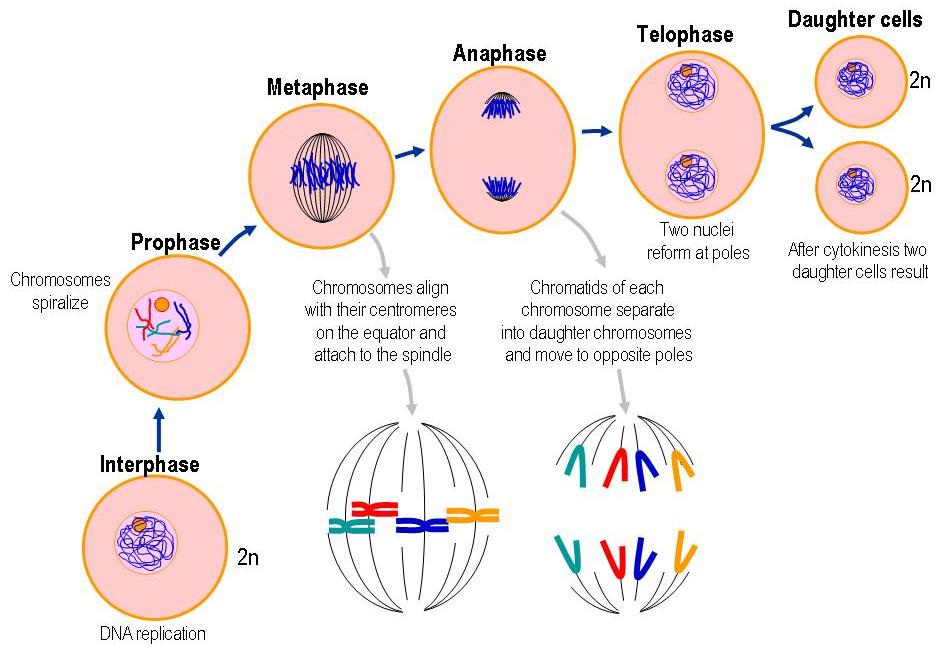 